Bruce E. Heberer Chief of Department(518)736-4079 CITY OF JOHNSTOWN                                                                                    FIRE DEPARTMENT / CODE ENFORCEMENT BUREAU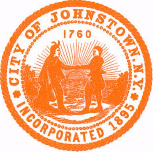 244 North Perry Street Johnstown, New York 12095RECREATIONAL FIRE APPLICATION / PERMITPLEASE TYPE OR PRINTDATE OF APPLICATION ____________/_____________/___________APPLICANT________________________________________________STREET ADDRESS__________________________________________TELEPHONE NUMBER_________________________________________________ I AM THE PROPERTY OWNER___________ I AM A TENANT (IF TENANT, MUST PROVIDE APPROVAL FROM PROPERTY OWNER)_____________________________________________ (PROPERTY OWNER’S SIGNATURE)ALL OF THE ABOVE INFORMATION IS ACCURATE & COMPLETE. I HOLD THE CITY OF JOHNSTOWN HARMLESS FROM ANY DAMAGES CAUSED BY MY RECREATIONAL FIRE. I HAVE RECEIVED A COPY OF THE OPEN BURNING ORDINANCE. I UNDERSTAND AND I AGREE TO COMPLY WITH ALL PROVISIONS OF THE OPEN BURNING ORDNANCE. IN ADDITION TO ANY OTHER PENALTIES AUTHORIZED BY LAW, THIS MAY BE REVOKED FOR NONCOMPLIANCE WITH THE OPEN ORDINANCE.APPLICANT SIGNATURE___________________________________________________________FOR CITY OF JOHNSTOWN OFFICE USE xxxxxxxxxxxxxxxxxxxxxxxxxxxxxxxxxxxxxxxxxxxxxxxxxxxxxxANNUAL FEE OF TWENTY DOLLARS ($20) COLLECTED ON ________/________/______________________________________________________FIRE CHIEF / DESIGNEEFOR RECREATIONAL FIRE PERMIT EXPIRING ON _________/_________/__________PERMIT NUMBER____________________________